                                                   Протокол №1Анализ открытых занятий в ДОУ №41Тема: «Использование занимательного материала на занятиях по формирова -             нию элементарных математических представлений»                                                         от 26.11.19г.- 29.11.19г.                                                Присутствовало:  17 человек.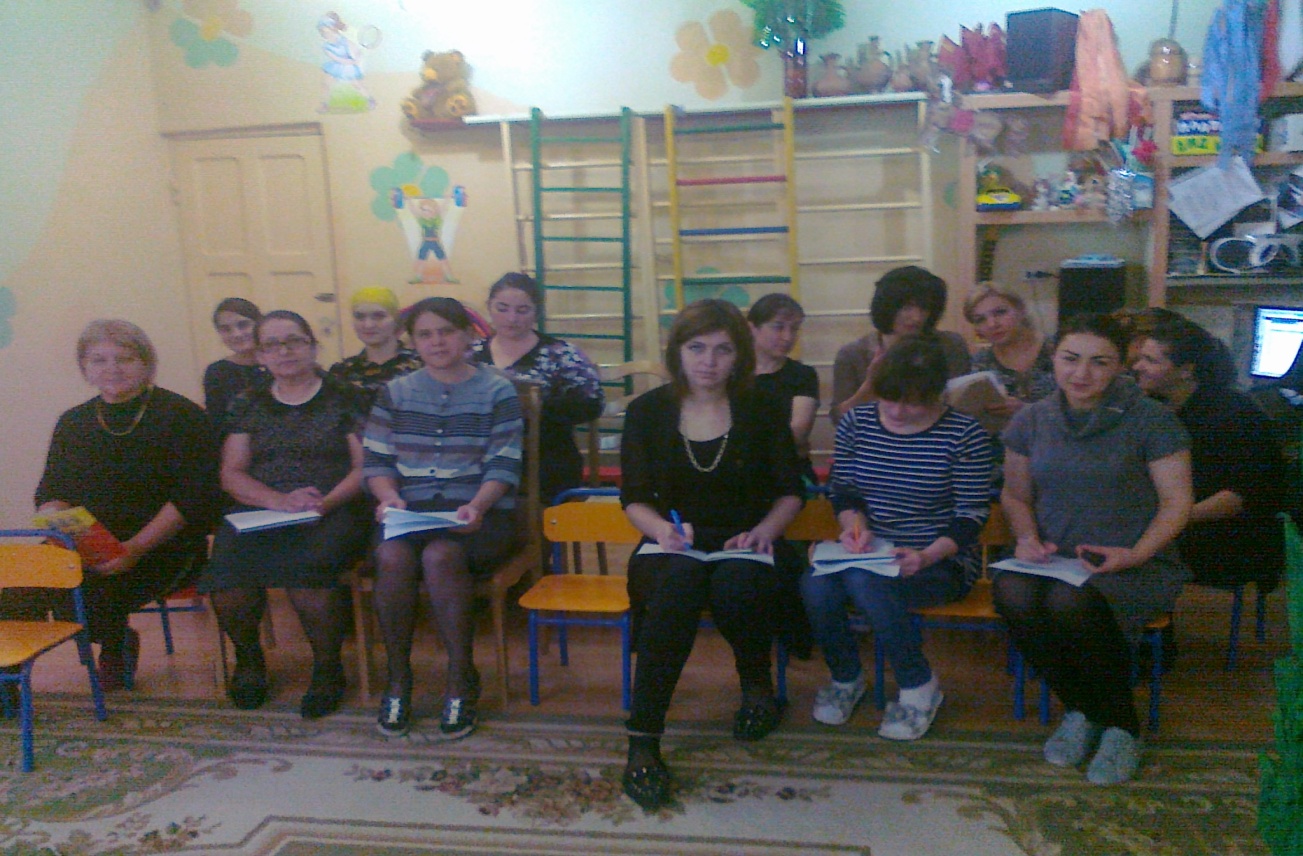 Были просмотрены занятия в 2-й группе раннего возраста, во 2-й младшей-1, в младшей группе-1, в младшей группе -2, в средней группе-1, средней группе группе-2, старшей группе,  подготовительной к школе группе-1, подготовительной к школе группе -2Анализ занятия во 2-й группе раннего возраста Тема: «Поможем Степашке найти свою маму» с использованием сенсорных эталонов.Воспитатель  Садуллаева Марина Шабановна.Слушали Марину Шабановну.Она ознакомила присутствующих с задачами.Отметила, что справилась со всеми поставленными целями.Дети были активны, отвечали на вопросы, им было интересно, по максимуму активизировала детей.Выступила Мусалаева Э.А.Она отметила, что организационный момент продуман. Материал подобран эстетичный. Группа оформлена под лес.Воспитатель эмоциональна, охватывала всех детей, использовала  личностно-ориентированный подход.На протяжении всего занятия одна сюрпризность сменялась другой. Использовала такие приемы, как вопросы, сравнение, поощрение, указание, свой пример, игру.Выступила Омариева Р.И.Она заметила, что занятие прошло интересно. Марина Ш. Использовала исследовательскую деятельность – чинили штанишки для зайчика. Нравственная задача красной нитью проходила во всех частях занятия.Интересный прием – имитация голосов животных: зайчихи, медвежонка, ежонка, маленького зайчика.Отрадно, что дети знают цвета и оттенки: фиолетовый, серый. Наблюдалась максимальная активность детей.Дополнила Каитбекова Мадина Г.Занятие в игровой форме, содержание методически грамотное, продуманы все части занятия. Использовались все образовательные области. Прекрасный педагогический такт, тон ласковый. Хороший контакт с детьми, самое главное, дети были в ее поле зрения и им было невероятно интересно.Но вместе с тем она указала на небольшие недочеты в организации детей.Это прежде всего в самом начала не ала установку что у них будет, не заинтересовала, но потом справилась.Выступила зав. Муслимат А.Она обратила внимание присутствующих, что Марина Шабановна растет профессионально на глазах. Она очень эмоциональна, выразительна ее речь, грамотна, продумала организацию детей и самого занятия. Одно удовольствие было наблюдать за ее действиями. Она прекрасно входила в роль героев, имитировала движения.Очень тесный контакт с детьми.  Дети были заинтересованы, внимательны.Муслимат А. порекомендовала, раздаточный материал должен быть небольшим.Анализ  занятия в младшей группе-1 (воспитатель Ибабова Д.Н.)Тема: «Медвежонок в гостях у ребят»Слушали воспитателя Ибабову Д.Н.      Она сообщила, с поставленными задачами справилась, дети были активны, понятия «один-много» понимают осмысленно, правильно обозначили длину дорожек, справились со всеми заданиями.Слушали воспитателя Магомедову З.А.Задачи, поставленные для детей, соответствуют возрасту детей, детям было доступно. Дети были эмоциональны, активны.Занятия сменялись плавно.Джаминат Н. умело владеет организацией детей. На протяжении всего занятия заинтересовывала детей. Использовала и художественное слово, игру, музыкальное сопровождение.Слушали воспитателя Баганову Р.А.Тема НОД соответствуют программе, уровню развития и возрастным особенностям детей. Длительность занятия соответствует нормам САНПИН- 15 мин.Взаимодействие воспитателя и детей в содружестве, дети были всецело заинтересованы: помочь Мишутке.Занятие строилось в игровой форме. Оборудование соответствует теме занятия. Деятельность воспитателя создала положительный, эмоциональный фон, повысила речевую активность детей и сохраняла интерес на протяжении всего занятия.Анализ  занятия в младшей группе-1 (воспитатель Яхьяева И.А.)Тема: «Путешествие на волшебном паровозике»Слушали воспитателя Яхьяеву И.А.Она также отметила, что довольна детьми, с правилась с поставленной целью, все этапы занятия прошли успешно. Дети владеют понятиями «один-много», «широкий—длинный», «высокий-низкий», уверенно знают и называют геометрические фигуры (квадрат, треугольник, круг)Выступила воспитатель Уруджева Г.Э.Гуля Э. обратила внимание коллег, что занятие прошло в игровой форме. В самом начале занятия включена мотивация, которая помогла детям лучше усвоить материал.Очень интересна сюрпризность. Индира А. играла роль кошки Мурки. Костюм эстетичен.  Индира А. использовала разнообразие приемов, задействовала все области.Дети проявили активность на протяжении всего занятия, несмотря на то, что Индира А. использовала вопросы, заставляющие включать мыслительную деятельность.Выступила воспитатель Ясупиева И.С.Конспект занятия составлен методически грамотно, использовались слайды, что заинтересовывали детей, создавали эмоциональное настроение.Цели и задачи предстоящей деятельности были раскрыты четко, убедительно, эмоционально. Занятие прошло содержательно, интересно и организованно. В ходе выполнения поставленных задач использовала Анализ занятия в средней группе -2Тема: «Морское путешествие»Воспитатель Алисултанова Д.И.Слушали   воспитателя Алисултанову Д. И. Она познакомила присутствующих с программными задачами.Далее она отметила, что на протяжении всего занятия старалась развивать мыслительную деятельность детей, каждый вопрос продумывала, чтобы было понятно детям, создала мотивацию, для этого она использовала сюрприз (Одела форму капитана корабля). Детям было интересно. С программными задачами дети на ее взгляд справились.Выступила Магомедова З.А.Она отметила хорошую дисциплину детей, их внимание, любознательность, организованность. Детям совсем не было скучно. Смена заданий их увлекала.Дети были раскрепощены, имея знания, старались отвечать на вопросы, проявляя свою находчивость (Сулейман, Ахмед). Они старались оказать помощь своим друзьям.Методически грамотно задавала вопросы по ориентировки в пространстве, дети быстро находи правую, левую руки.Воспитатель умело вела занятие, т.к. хорошо владеет методической организации детей и занятия.У Дженет И. прекрасный тон, очень ласкова, хороший педагогический такт. Она умело владеет организацией детей.С программным содержанием дети справились, были очень активны, оказывали помощь друг другу.Слушали анализ Садуллаевой М.Ш.- Занятие построено методически грамотно, продумана каждая часть занятия. Это занятие-игра. На занятии был задан темп эмоциональный. Дженет И. предложила отправиться в морское путешествие. Она, как настоящий капитан, давала детям команды.На занятии решались и речевые задачи. Дженет И. познакомила детей с новыми словами: юнга, капитан, судно, лайнер, пробоина и др.Программные задачи соответствовали возрасту детей. Дети знают геометрические фигуры, умею считать до 5, устанавливая равенство и неравенство.Дети посещали «острова», где решали ту или иную проблему.Закрепление геометрических фигур происходило во время починки судно, «заделывали пробоины».Дети получили огромное эмоциональный заряд.Слушали Ясупиеву И.С.Она дополнила, что Дженет И. умело и доступно дала детям знания о приеме наложения, познакомила с цифрой 5. Дети  умеют самостоятельно работать, не отвлекаясь. У них создано эмоциональное настроение, которое продолжалось до конца занятия.Несмотря на то, что Дженет И. не использовала прием показа геометрических фигур, ее выручил ребенок, о сам показал, как нужно чинить корабль.Воспитатель добилась цели: все задания выполнили. Она акцентировала внимание детей, что надо быть внимательными, уступать друг другу.Омариева Р.И.- занятие построено грамотно, содержание насыщенное, увлекательное.Программное содержание дети усвоили на все 100%. Новый материал дан верно, дети усвоили. Активность была на высоком уровне. Хороший педагогический такт, выразительность речи.Слушали зав. Муслимат А.Она указала на положительные и отрицательные стороны в работе Алисултановой Д.И.Зал оформлен эстетично, на протяжении всего занятия звучала спокойная музыка. У Дженет И. прекрасный контакт с детьми, владеет организацией детей, ее хорошее настроение передалось детям, на протяжении всего занятия чувствовалось у детей радость.Она достигла цели поставленной перед детьми, четко и лаконично давала задания, посильные детям. Отработана самостоятельность детей, которые не нуждались в помощи, справлялись все.Анализ  занятия в средней группе -1 (воспитатель Абдуллаева Х.М.)Тема: « Путешествие в страну геометрических фигур»Выступила Каитбекова М.Г.- Программные задачи соответствует требованиям и возрасту.Дети опрятны, организационный момент продуман. На занятии присутствовала мотивация: «Путешествие в страну геометрических фигур»Занятие основано на закреплении геометрических фигур. Знакомство с новой фигурой – прямоугольником. Дети были активны, задания выполняли верно.Хадижат М. не продумывала вопросы, задания не объясняла доступно. Много суетилась, допускала методические ошибки.Выступила Уруджева Г.Э.Она отметила, что тема раскрыта. Дети усвоили материал. Материал был доступен детям и эстетичен. Атмосфера на занятии была спокойная, рабочая, дети понимали воспитателя и правильно выполняли задания, проявляя интерес.В группе создана положительная обстановка.Но вместе с тем Гуля Э. указала и на недочеты в проведении занятия: воспитатель много суетилась, повторялась, не давала установку на внимание, не закрепляла задания.Игра по закреплению геометрических фигур не продумана, дети непоняли, что хочет от них воспитатель.Гуля Э. предложила рекомендации:Быть эмоциональной, внимательной, хорошо знать конспект, продумывать каждую часть занятия, использовать пример.Анализ  занятия в старшей группе (воспитатель Омариева Р.И.)Тема: «Поможем Фее освободить королеву Математики»Выступила  Садуллаева М.Ш.- воспитатель 2-й группы раннего возраста.Марина Ш. отметила, что с программным задачами дети справились, перечислила задачи, которые использовались на занятии: Развивать смекалку, воображение, мыслительную способность. Закреплять навык последовательности выкладывания числового ряда. решение задач-шуток, закрепление цифр, использовала продуктивную деятельность с детьми (графический диктант).Также она отметила, что Рубжанат И. использовала се методы: и словесный, и наглядный, практический, игровой. Занятие прошло в форме игры.Она отметила положительные стороны занятия: зал красиво оформлен, дети аккуратны, нарядны, пособия эстетичны, видна предварительная работа.Большое внимание уделяла речевым задачам – требовала полных ответов.Выступила Яхьяева И.А.Воспитатель Рубжанат Ибрагимовна продумала организационный момент: решалась нравственная задача – установление дружеских отношений.Она продумала форму организации детей – смена заданий для детей. Дети активны, отвечали на вопросы полными ответами.Она остановилась на используемых методических приемах: игра – путешествие, художественное слово – задачи-шутки, вопросы, песня с муз. сопровождением. Использовалось ИКТ (слайды)Дети справились с заданиями. Поставленные задачи перед детьми были решены.Рекомендация: несмотря на то, что дети не устали, нельзя затягивать занятие на длительное время.Выступила Каитбекова М.Г.Она отметила хорошую подготовку к занятию. Воспитатель и дети выглядели эстетично. Рубжанат И. владеет организацией и детьми.Красной нитью шло обучение математическим представлениям.Рубжанат И.. использовала разнообразные приемы: загадки, вопросы, игры, встречи с героями, для которых решалась определенная задача.Не совсем была эмоциональной, это сказывалось на настроении детей, хотя дети были активны и отвечали на вопросы.Слушали воспитателя ДЖахангирову Ф.Г.Она проанализировала так: занятие было насыщенным, каждое задание переходило плавно в следующее. Активизация детей была максимальная. Использовала усложнение для детей. Наглядность соответствующая, очень много пособий математического содержания. Воспитатель хорошо подготовился к занятию. Ход продуман.Но вместе с тем Фатима Г..указала и на недостатки: не совсем продумана организация некоторых частей. Не следила за временем.У детей стойкие знания по математические знания. Они самостоятельны, отвечали полными предложениями.Также Фатима Г. указала на то, как интересно прошла часть занятия – это количественный счет и установление равенства и неравенства, дети прекрасно владеют математической терминологией, знают порядковый, прямой, обратный счет. Работа с карточками считалками сложная работа детей, но умелыми напоминаниями, что отсчитывать надо слева направо, располагать геометрические фигуры надо друг под дугом.Далее дополнили воспитатели Мусалаева Э.А., Хайбулаева М.Т. Выступила Муслимат А. – зав. МБДОУ.Воспитатель уравновешаная, хороший тон, владеет организацией детей.Содержание занятий насыщенное, использовала много заданий. Активизация детей на высоком уровне. Каждый ребенок проявил знания о количественном счете, о геометрических фигурах, о частях суток, о малых объемных формах.Но вместе с положительными сторонами работы воспитателя, Муслимат А. указала и на отрицательные:Наблюдался повтор заданий, что увеличило время проведения занятия.Анализ занятия в подготовительной к школе группе -1Воспитатель Джахангирова Ф.Г.Тема «Поможем крокодилу Гене найти Чебурашку.Выступила с анализом Магомедова Ж.Р.Она подробно и грамотно проанализировала занятие. Она отметила хорошую подготовку воспитателя: знание конспекта, предварительную работу, эстетичесие пособия. Занятие прошло на одном дыхании. Воспитатель имеет педагогический такт, владеет организацией детей. Дети понимают ее с полуслова, на все поставленные вопросы отвечали правильно. Ни один ребенок не остался без внимания. От занятия получили эмоциональное настроение.У детей имеются знания, они хорошо усвоили программный материал. Использовала занимательную математику: танграмы, лабиринты.Познакомила детей с новым слово – тан. Это фигура , частица танграма.Закрепила слово со многими детьми.Выступила Магомедова З.А.Она отметила, что занятие построено методически грамотно, в нетрадиционной форме. Самое главное, дети получили хороший эмоциональный заряд. На протяжении всего занятия дети проявили. активность. Вопросы были четкие, продуманные, понятные детям. Фатима Г. постоянно нацеливала детей на мыслительную деятельность: вопросы «Почему?», «Как ты думаешь?», «Докажи!»Смена заданий очень увлекательна. Детям было интересно, они справились со всеми заданиями и нашли Чебурашку.Детям были созданы все условия для соревнований в форме игры.Выступила Омариева Р.И.Рубжанат И. Онтметила, что на занятии использовались при решении задач карточки по цвету: зеленая – условие, красная – вопрос, желтая –решеие. Дети свободно использовали при решении задач.Методом проб и ошибок дети работали над лабиринтом. Фатима Г. использовала такой прием, как помощь друга. Проблему решили на 4-й раз.Также Рубжанат И указала и на недочеты: не всегда давалось четко задание, не закрепляла его.В обсуждении принимали активное участие воспитатели Магомедова З.А., Абдуллаева Х.М., Ясупиева И.С.Анализ занятия в подготовительной группе -2Тема: «Поможем Буратино освоить азы математики»Воспитатель Хайбуллаева М.Т.Она отметила, что дети справились с программными задачами. Она приложила все усилия, чтобы детям было интересно. В свободное от занятий дети очень много времени уделяли математическим играм, они интересовались новыми занимательными играми, они любят игра в уголке занимательной математике.Она в своем анализе указала и на допустимые ошибки на занятии: допускала речевые ошибки.Выступила воспитатель Джахангирова Ф.Г.Она заметила хорошую организацию детей. Дети были внимательны, старались вести себя достойно. Смена заданий не давала им расслабиться.Использовала очень трудную загадку о Буратино. Не сразу, но отгадали дети.Очень большой объем заданий был задействован на занятии. Дети усвоили стойко прямой, обратный, порядковый счет, цифры.Уровень знаний детей соответствует возрасту детей, у детей имеются стойкие знания по ФЭМП. Они знают месяцы и дни недели, которые показали в д/и «Живая неделя» и «Живые месяцы», Дети путем проб и ошибок добивались выполнения заданий.Также очень понравилось, что Мадина Т. использовала такие приемы: вопросы, неожиданность, сравнение, указание, использование помощи ребенком.Мадина Г. учила детей решать задачи. Владеет прекрасно методикой решения задач, умело объясняла детям, закрепляла с большинством детей.Выступила Мусалаева Э.А.Ее анализ:- Дети и воспитатель эстетично, очень приятно радует глаз, занятие было насыщенным, интересным. Занятие -  нетрадиционная форма организации детей. Видна предварительная работа: изготовлены разнообразные атрибуты, пособия, игры.  Мадина Т.  владеет организацией детей, конспект занятия продуман, методически грамотен.Понравилось то, что воспитатель очень часто закрепляла с детьми математические выражения.Дети знают порядковый и обратный счет, прямой.Мадина Т. помогала детям самостоятельно обобщать то, чем они занимались, обращая внимание на нравственную сторону: помочь Буратино усвоить азы математики.С поставленными задачами дети справились, программный материал усвоен.Использовалсь разнообразные приемы. Также она указала т на недочеты. Дополняли обсуждение занятия Магомедова З.А., Алисултанова  Д.И., Абдуллаева Х.М.Слушали зав. Асукову М.А.В своем анализе Муслимат А. указала на положительные стороны занятия, на профессиональные качества воспитателей.Программное содержание соответствовало возрасту детей, Занятие прошло ровно, гладко. Мадина Т. владеет педагогическим тактом. Со всеми заданиями дети справились. Вопросы к детям продуманы и нацелены на активизацию мыслительной деятельности. Наглядность эстетична, пособия красочны.Во время занятия воспитатель общалась с детьми на одном уровне, речь педагога понятная, спокойная, доброжелательная по ситуации эмоциональная,  старалась поддерживать у детей интерес к занятию на протяжении всего времени.Муслимат А. дала ряд рекомендаций: быть более эмоциональней, тогда занятие прошло бы еще белее интенсивно;  следить за своей речью, стараться не допускать речевые ошибки. Видна системность в работе с детьми, дети активны, любознательны.Слушали зам.зав. Чикуленко М.Н.       Она обратила внимание педагогов на то, что ФГОС требует от педагогов качественного образования, системности, грамотных педагогов. Наблюденияя за работой педагогов показывает, что наша работа постепенно набирает темп. Воспитатели хорошо  усвоили, что надо перестраиваться. Занятия стали интереснее, продуманнее, что особые требования предъявляются к педагогам.Все занятия подготовлены старательно, продуманы и методы, и разнообразие приемов. Занятия в игровой форме, методически выдержаны. Дети справились с поставленными целями, программное содержание соответствует возрасту и уровню детей.В каждом моменте занятия старалась направлять детей на поиск решений проблемы, помогала приобрести новый опыт, активизировать самостоятельность и поддерживать положительный эмоциональный настрой.Оборудование подобрано эстетично, использовались пособия по занимательной математике (д/и «Собери картинку, «Что лишнее?») Чаще стали использовать ИКТ, презентации, проекты.Вопросы четкие, продуманы и понятны детям.У всех воспитателей имеется педагогический такт, выразительность речи, что способствует заинтересованности детей.Далее Мира Н. указала на недоработки.Не хватает  эмоций у Хадижат М., несмотря на то, что детям было интересно. Не давала четких заданий детям, не продумывала вопросы детям, д/игру детям не знакома, поэтому они и не поняли воспитателя.- К занятиям воспитатели подготовились, предварительную работу с детьми провели, конспекты составили грамотно, неплохо владеют организацией детей. Занятия  в каждой группе были разной формы, нетрадиционные, интегрированные. На каждом занятии была мотивация, которую все вместе решали.  Дети получили знания, получили эмоциональное настроение.В процессе занятий воспитатели продумывали разнообразные методы и приемы привлечения внимания детей.Дети проявляли живой интерес к увиденному и услышанному на занятии, высказывали свое мнение, эмоциональные реакции были положительными. Дети с удовольствием выполняли предложенные им задания, были внимательны и инициативны.Вместе с тем, Мира Н. указала и на методические ошибки.Рекомендации:Воспитателям продумывать каждую часть  занятия (Абдуллаевой Х.М. Садуллаевой М.Ш., Джахангирова Ф.Г.).Вопросы задавать четко, ясно, правильно.Следить за своей речью, отрабатывать каждое слово.(Хайбуллаева М.Т. Абдуллаева Х.М.) Следить за осанкой детей (Алисултанова Д.И.).Абдуллаевой Х.М.,– изучить методику по по ФЭМП в средней группе.Зам.зав. МДОУ №41                                   /Чикуленко М.Н./Секретарь                                                     /Георгиева В.Г./                                              Приказ №  2а   -   ППо МДОУ №41                                                              от 14.11.10г.                                                                                 «о конкурсе»   На основании Положения о городском конкурсе педагогов дошкольных образовательных учреждений  «Академики детства»,    -                                                Приказываю:Провести в  ДОУ №41 конкурс воспитателей   «Академики детства» с 25.11.10г. по26.11.10г. в 2-х этапах:                                        - «Мое педагогическое кредо»,  Хобби-клуб;-   Мастер-класс.      2. Утвердить  жюри  в следующем составе:                       1. Омарова С.К.   -  зам.зав. ЦРР №86                        2. Асукова М.А.  -  зав. МДОУ №41                        3. Чикуленко М.Н. – зам.зав. МДОУ №41                        4. Гаджиева П.А.     -  пред. ПК МДОУ №41                        5. Омариева Р.И.      -  воспитатель МДОУ №41Зав. МДОУ №41                                                     /Асукова М.А./                                                 Протокол           по итогам конкурса «Академики детства»  в МДОУ №41                                                                                     от 26.11.10 г.  В конкурсе «Академики детства» принимали участие воспитатели МДОУ №41 :Абдулаева Х.М.Каитбекова М.Г.Магомедова Ж.Р.Ясупиева И.С.Яхьяева И.А.На конкурсе было представлено жюри в составе:Омарова С.К.     -   зам.зав. ЦРР №86Асукова М.А.    -    зав.МДОУ №41Чикуленко М.Н. -   зам.зав. МДОУ №41Гаджиева П.А.    -   пред. ПК МДОУ №41Омариева Р.И.    -   воспитатель МДОУ №41Асукова М.А. представила всех участников.В ходе конкурса  выше перечисленные участницы представили свое педагогическое кредо в течение 10 минут, где раскрывали педагогические идеи, свое отношение к детям, за что любят свою профессию.Оценка жюри по 10-ти бальной системе:1.Абдулаева Х.М.   – 13 баллов2. Каитбекова М.Г.  – 15 баллов3. Магомедова Ж.Р.  – 12 баллов4. Ясупиева И.С.       -   14 баллов5. Яхьева И.А.           – 9 балловДалее было продемонстрирован    хобби-увлечение каждой конкурсантки:Абдулаева Х.М.     -    вышивание бисеромКаитбекова М.Г.     -   увлечение испанскими танцамиМагомедова Ж.Р.    – театрализованная деятельность.                                     Ясупиева И.С.   – изготовление икебано из природного материалаЯхьяева И.А.     – вязание крючком шалей, салфеток.Оценка хобби-увлечения:Абдулаева Ж.Р.     -   12 балловКаитбекова М.Г.   -  15 балловМагомедова Ж.Р.   – 13 балловЯсупиева И.С.        -  10 балловЯхьяева И.А.          -  11 балловНа 2-м этапе  конкурса  участницы показали мастер-класс.Членами жюри были просмотрены следующие занятия:Абдулаева Х.М.    -   «Уроки добра»Каитбекова М.Г.    -   «Путешествие в математику»Магомедова Ж.Р.   -    «Водяной в гостях у детей»Ясупиева И.С.         -    «Математический КВН»Яхъяева И.А.           -     «Экскурсия в парк»Оценка жюри:Абдулаева Х.М.     -   12 балловКаитбекова М.Г.     – 14 балловМагомедова Ж.Р.   -   15 балловЯсупиева И.С.        -    13 балловЯхьяева И.А.           -    10 балловПодведение итогов конкурса: Абдулаева Х.М.     -   37  балловКаитбекова М.Г.     – 44 балловМагомедова Ж.Р.   -    42 балловЯсупиева И.С.        -    35 балловЯхьяева И.А.           -    21  балловОценка выставки:Абдулаева Х.М.     -   13 балловКаитбекова М.Г.     – 14 балловМагомедова Ж.Р.   -   13 балловЯсупиева И.С.        -    14 балловЯхьяева И.А.           -    12 балловПодведение итогов конкурса: Абдулаева Х.М.     -   50 балловКаитбекова М.Г.     – 58 балловМагомедова Ж.Р.   -   55 балловЯсупиева И.С.        -    49 балловЯхьяева И.А.           -    33 балловФинал конкурса:Определены победители:1-е место    -   Каитбекова М.Г.   -   58 баллов2-е место    -   Магомедова Ж.Р.  – 55 баллов3-е место    -   Абдулаева Х.М.    -  50 балловПобедителям были вручены памятные подарки.                             Постановление:Каитбекову М.Г.     –воспитателя выдвинуть на районный конкурс «Академики детства»Члены комиссии:                                                      /Асукова М.А./                                                                                   /Омарова С.К./                                                                                   /Чикуленко М.Н./                                                                                   /Гаджиева П.А./                                                                                  Омариева Р.И./